25 августа 2023 года обучающиеся ГБОУ ООШ с.Заволжье приняли участие в традиционных  соревнованиях по пионерболу и волейболу ко Дню села.Ребята встречаются после летнего перерыва, чтобы активно начать очередной спортивный сезон Районной спартакиады школьников.В соревнованиях так же принимают участие выпускники школы и гости нашего сельского поселения.Всего в соревнованиях приняли участие 22 человека.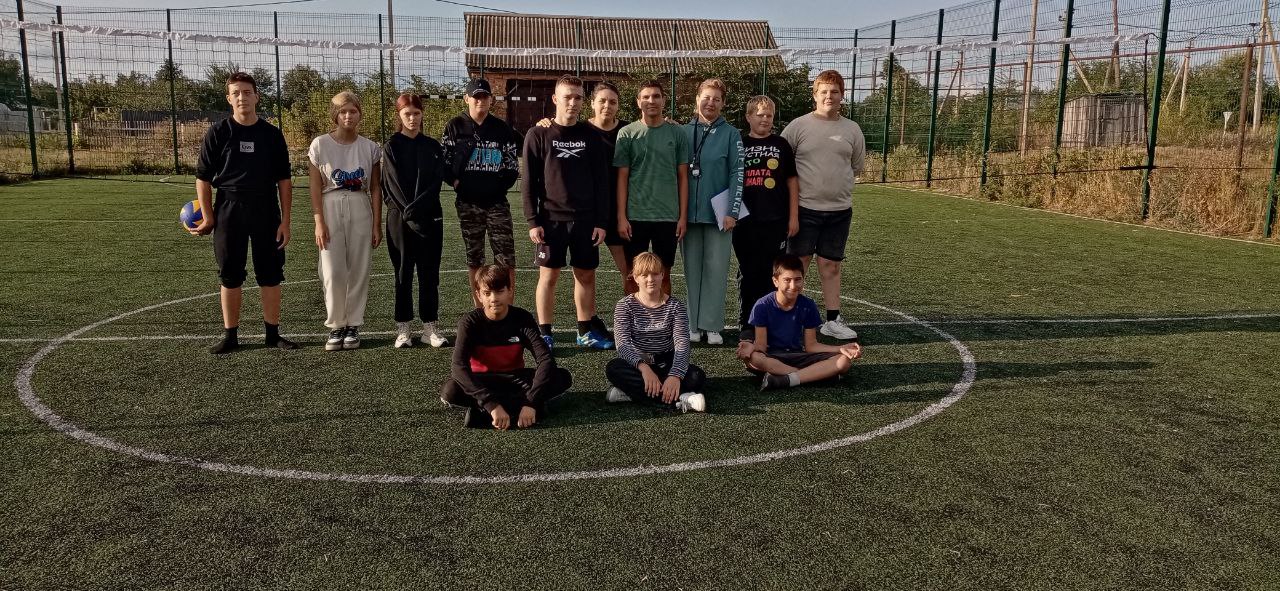 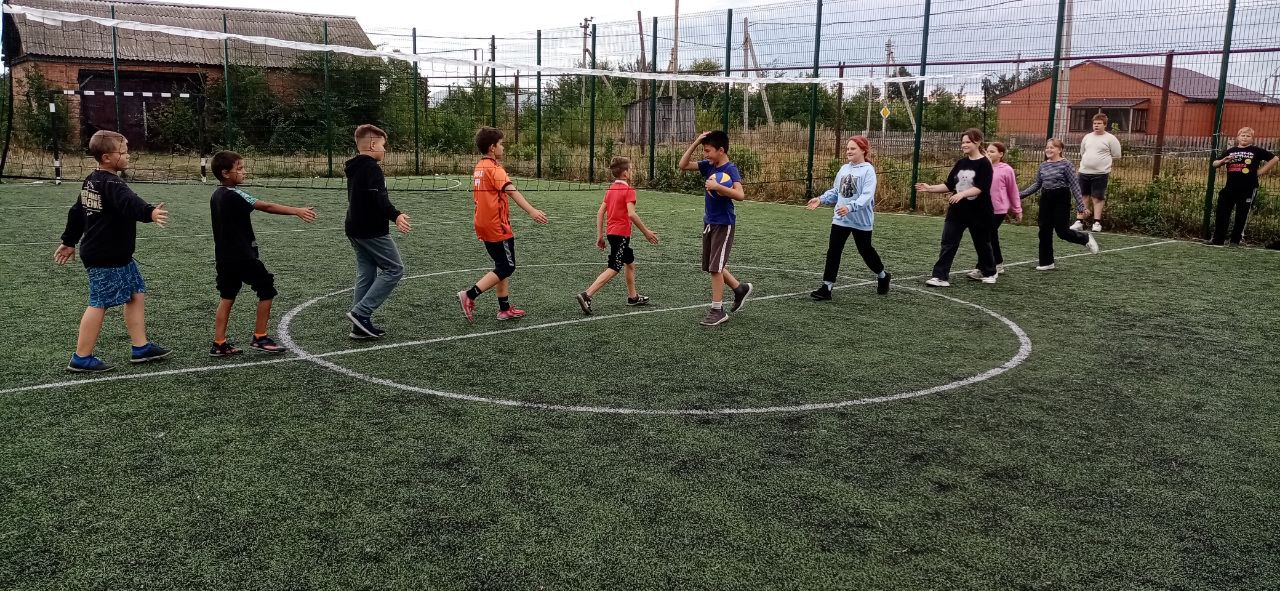 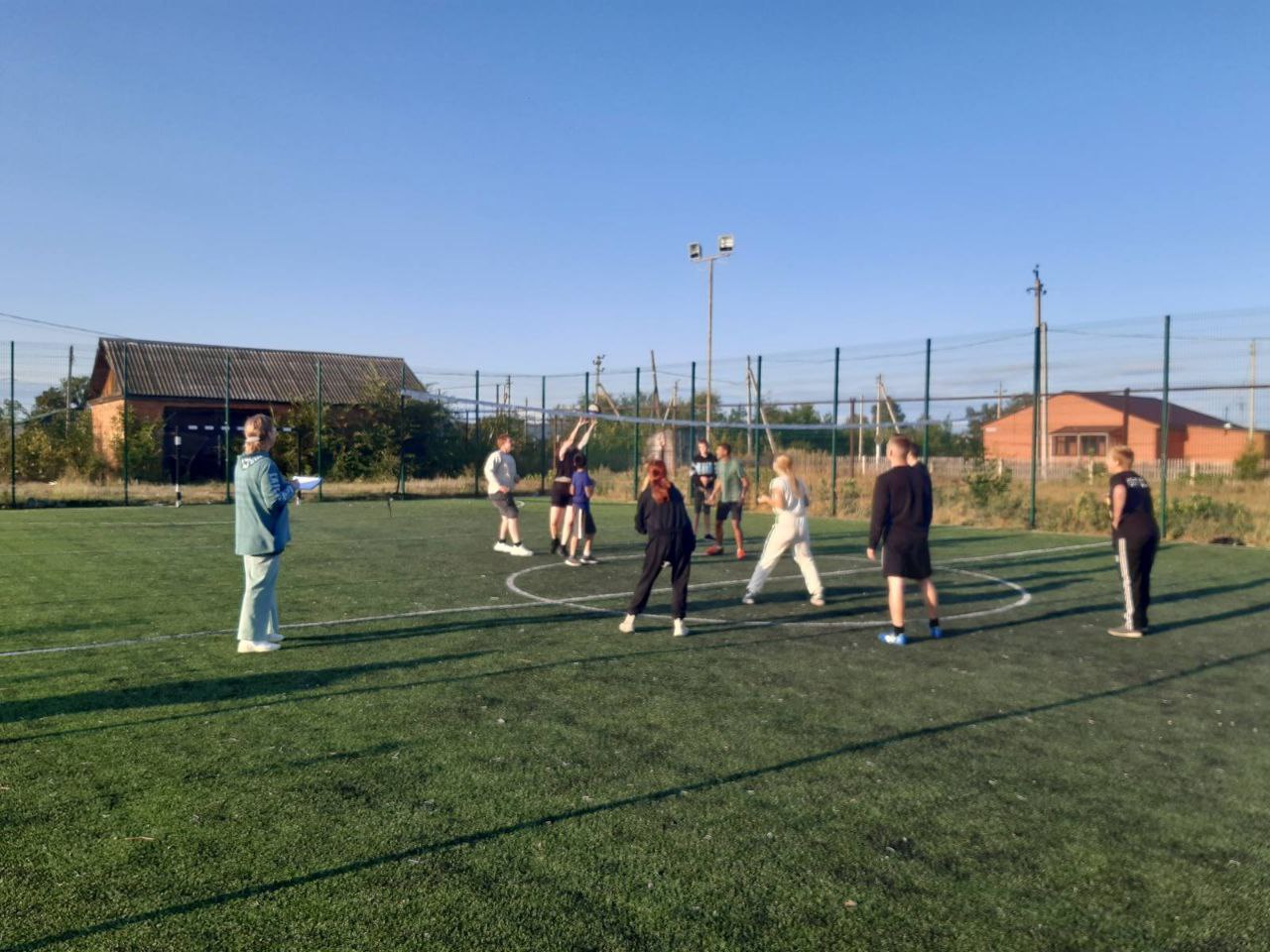 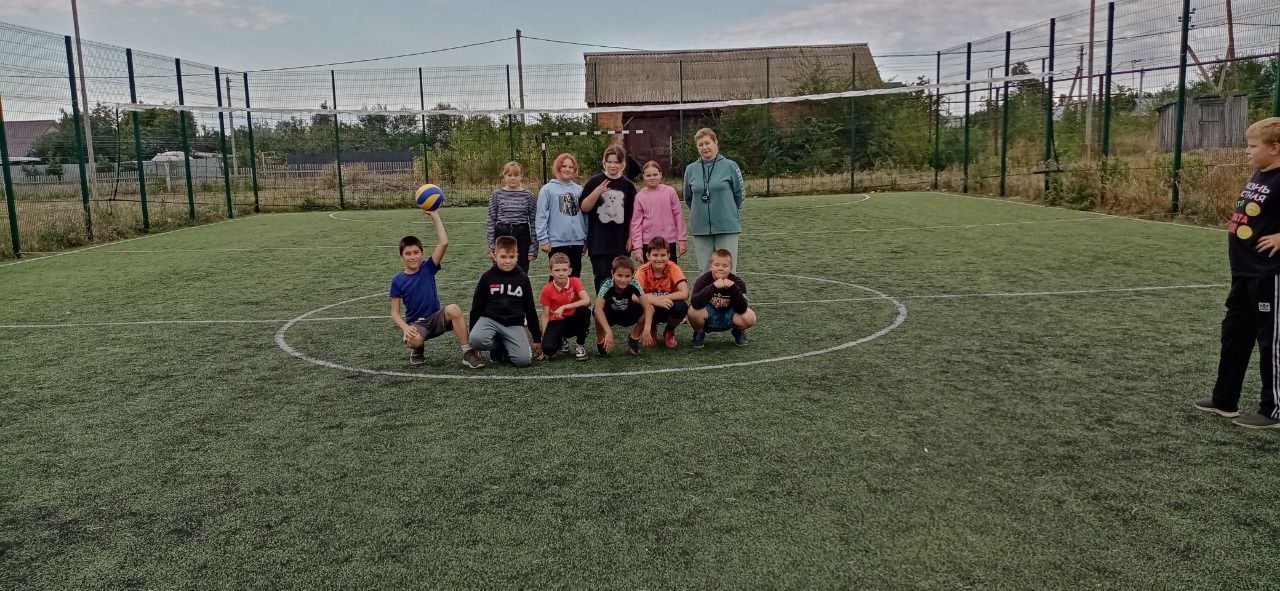 